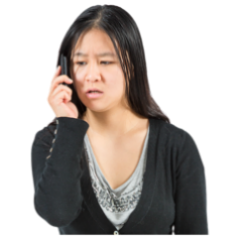 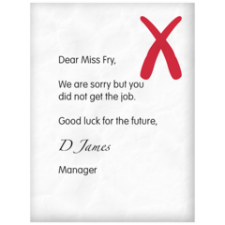 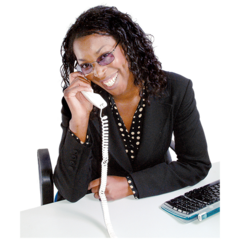 Interview OutcomesIf you do not get the job you will get a formal email from myjobscotland.If you want feedback, contact thePeople Help Desk on:01698 403 151. They will ask the Hiring Manager to contact you. This gives you a chance to hear what went well and what you need to work on.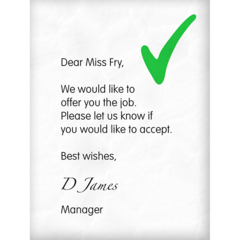 If you are getting the job you will get a formal email from myjobscotland. This is called: The Preferred Candidate NotificationThis means we are offering you the job.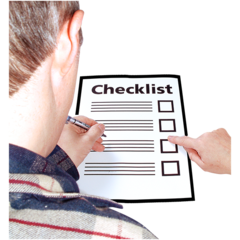 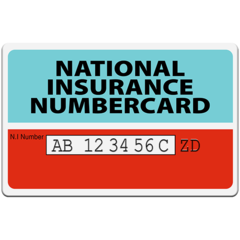 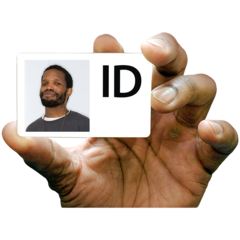 Before you can start there are some things we need to do. These are called pre- employment checks.These can include: Your bank details (for your wages) HMRC checklist (for your tax and national insurance)Criminal Conviction form (to let us know if you have any previous convictions) * This does not always mean you will not be offered the job*Health questionnaire (to help us support any needs you have so you can do the job) Disclosure – PVG (this is a check that is needed for certain jobs such as care) References (we will write to your referees, including your most recent employer) Additional information (this is proof of your identity and qualifications)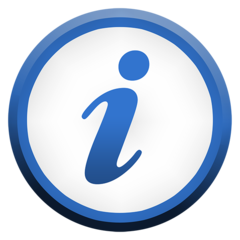 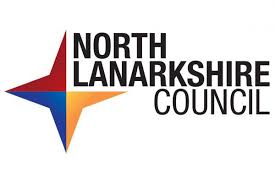 When we get all the information needed, we will contact you with a start date.We will then tell you:The timeDateWhere to report Who to report toWelcome to North Lanarkshire Council